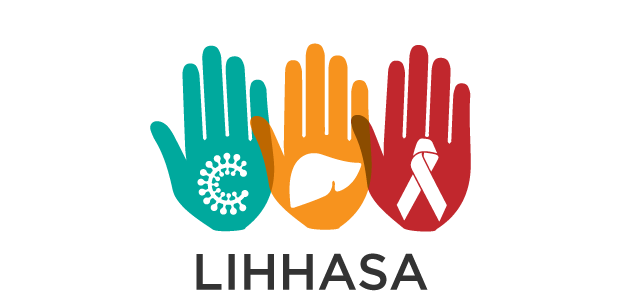 “Latvijas Infektologu, hepatologu un HIV/AIDS speciālistu asociācija” aicina Jūs uz kārtējo sēdi 2018.gada 22.februārī plkst. 14.30 Viesnīcā Radisson Blue Ridzene Hotel, Rīgā, Reimersa ielā 1Reģistrācija un kafija no plkst. 14.00Sākums plkst. 14.30Masalas – aktualitāte Latvijā, 30 min.Velga Ķūse, RAKUS, stacionāra “Latvijas Infektoloģijas centrs” virsārsteLU lektoreRekomendācijas C hepatīta pacientu uzraudzībai pēc izārstēšanās, 45 min.Ieva Tolmane RAKUS, stacionāra “Latvijas Infektoloģijas centrs” Aknu slimību nodaļas vadītājaLU docenteBezinterferona terapija C hepatīta ārstēšanā, 10 min.Iveta LāceSIA AbbVieMirstoša pacienta aprūpe, 45 min.Vilnis SosārsRAKUS, stacionāra “Latvijas Onkoloģijas centrs” Paliatīvās aprūpes nodaļas vadītājsRSU “Dodot gaismu sadegu”, 20 min.Latvijas Ārstu biedrības veidota filmaNoslēgumā diskusija pie kafijas tases Sēdi atbalsta SIA AbbVie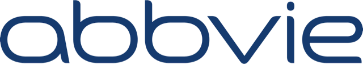 